                           Ministero della Salute                                                                                          ORGANISMO INDIPENDENTE VALUTAZIONE                                                                             Lungotevere Ripa, 1 - 00153 RomaScheda di sintesi sulla rilevazione degli OIV o organismi con funzioni analogheData di svolgimento della rilevazioneL’Organismo indipendente di valutazione del Ministero della Salute, con il supporto della Struttura tecnica permanente, ha svolto un incontro di promozione ed approfondimento in data 15 marzo 2019 con il Responsabile della trasparenza, il Responsabile della pubblicazione dei dati, con l’Ufficio di Gabinetto nonché con i referenti dei Centri di responsabilità amministrativa ed ha effettuato la rilevazione il 1 aprile 2019.Estensione della rilevazione (nel solo caso di amministrazioni/enti con uffici periferici)Al fine di non gravare eccessivamente sull’attività quotidiana di tutti gli uffici periferici del Ministero della Salute, che si articola in Uffici di sanità marittima, aerea e di frontiera (USMAF), in Servizi territoriali per l’assistenza sanitaria al personale navigante, marittimo e dell’Aviazione civile (SASN), in Posti di Ispezione Frontaliera (PIF) e in Uffici Veterinari per gli Adempimenti degli obblighi Comunitari (UVAC), l’Organismo ha provveduto ad effettuare la rilevazione con riferimento ai PIF e agli UVAC, ai sensi di quanto disposto dal paragrafo 2.1. della Delibera n. 141/2019. La verifica è iniziata con l’incontro con il Coordinatore a livello centrale degli UVAC-PIF ed è proseguita successivamente con il riscontro sul sito istituzionale della presenza dei dati oggetto di rilevazione, precisando che, in  linea di massima, gli obblighi di pubblicazione concernenti gli uffici periferici oggetto di rilevazione sono assolti mediante la pubblicazione di informazioni generali riferite all’intera amministrazione e ricomprendenti in forma aggregata i dati relativi ai detti uffici periferici.Procedure e modalità seguite per la rilevazione Come sopra accennato, l’Organismo, attraverso il supporto istruttorio della menzionata Struttura, ha provveduto all’effettuazione delle verifiche in relazione agli obblighi di trasparenza da monitorare, effettuando un incontro con il Responsabile della trasparenza, con il Responsabile della pubblicazione dei dati, con l’Ufficio di Gabinetto nonché con i referenti dei Centri di responsabilità amministrativa. Successivamente, si è proceduto alla rilevazione sul sito istituzionale il 1 aprile 2019, interessando anche l’Ufficio 4 - Portale internet - della Direzione generale della comunicazione e delle relazioni istituzionali, responsabile del sito istituzionale del Ministero, per verificare la completezza, l’aggiornamento e l’apertura dei formati dei documenti pubblicati. Si è preso atto, altresì, di quanto indicato in tema di trasparenza nella relazione prevista all’art. 1, comma 14, della legge n. 190/2012 pubblicata  sul sito istituzionale. Quindi, sulla base di quanto acquisito a seguito dei suddetti incontri, della predetta relazione e della rilevazione svolta, si è compilata la griglia di attestazione.Aspetti critici riscontrati nel corso della rilevazioneNel corso della rilevazione non sono emersi aspetti critici Eventuale documentazione da allegareData, 15 aprile 2019					             Il Presidente dell’OIV			                                                 Firmato  Prof. Marco SEPE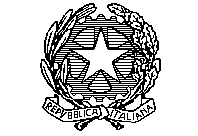 